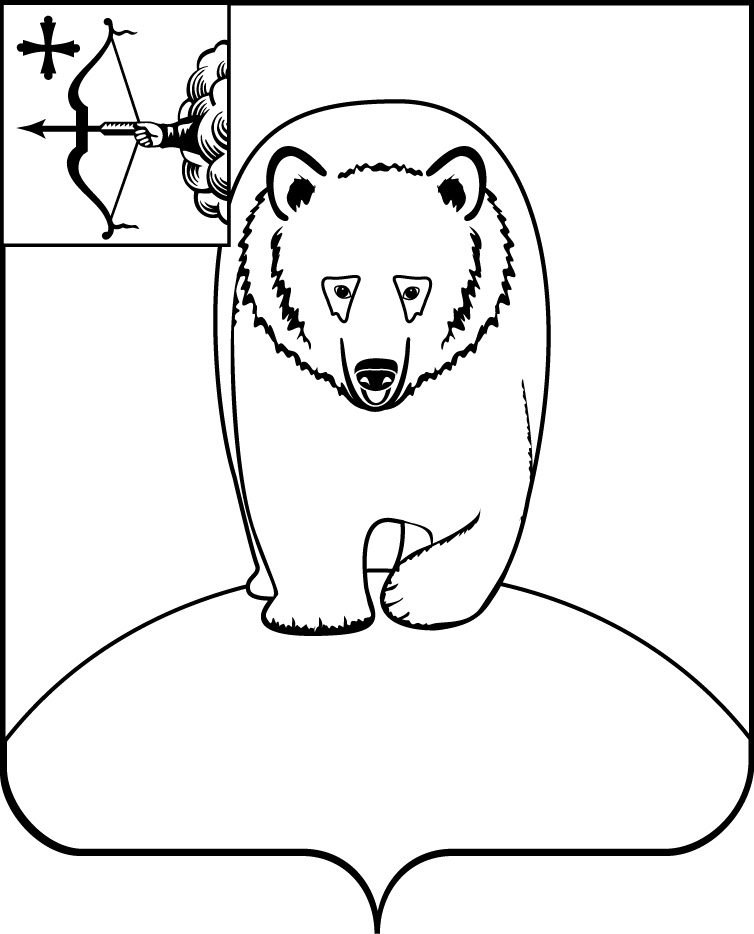 АДМИНИСТРАЦИЯ АФАНАСЬЕВСКОГО МУНИЦИПАЛЬНОГО ОКРУГАКИРОВСКОЙ ОБЛАСТИПОСТАНОВЛЕНИЕ23.04.2024                                                                                                          № 180пгт АфанасьевоО внесении изменений в постановление администрации Афанасьевского муниципального округаот 17.01.2024 № 13В соответствии со статьями 7, 43 Федерального закона от 06.10.2003           № 131-ФЗ «Об общих принципах организации местного самоуправления в Российской Федерации» администрация Афанасьевского муниципального округа ПОСТАНОВЛЯЕТ:Внести в постановление администрации Афанасьевского муниципального округа от 17.01.2024 № 13 «О приостановке приёма детей в муниципальные образовательные организации Афанасьевского муниципального округа Кировской области» следующие изменения:В приложение «График приостановки приёма детей в муниципальные бюджетные дошкольные образовательные организации и в муниципальные бюджетные общеобразовательные организации Афанасьевского муниципального округа Кировской области» внести следующие изменения:Контроль за выполнением настоящего постановления возложить на начальника управления культуры. Настоящее постановление вступает в силу со дня его официального опубликования. №Наименование муниципальной бюджетной дошкольной образовательной организации, муниципальной бюджетной общеобразовательной организацииСроки закрытия1МБДОУ детский сад № 1 «Рябинка»                       пгт Афанасьевос 15.07.2024 по 25.08.2024 включительно3МБДОУ детский сад «Солнышко»                              д. Ичетовкиныс 15.07.2024 по 25.08.2024 включительно